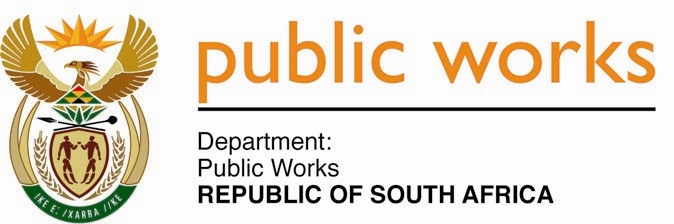 MINISTRYPUBLIC WORKSREPUBLIC OF SOUTH AFRICADepartment of Public Works l Central Government Offices l 256 Madiba Street l Pretoria l Contact: +27 (0)12 406 2034 l +27 (0)12 406 1224Private Bag X9155 l CAPE TOWN, 8001 l RSA 4th Floor Parliament Building l 120 Plain Street l CAPE TOWN l Tel: +27 21 468 6900 Fax: +27 21 462 4592 www.publicworks.gov.za                                 			NATIONAL ASSEMBLYWRITTEN REPLYQUESTION NUMBER:					        3259 [NW3861E]INTERNAL QUESTION PAPER:				        No. 34 of 2015DATE OF PUBLICATION:					        28 AUGUST 2015DATE OF REPLY:						        22 SEPTEMBER 2015Mr M M Dlamini (EFF) asked the Minister of Public Works:(1) What (a) total amount did his department spend on air travel between Gauteng and Cape Town for employees attending Parliament business in the 2014-15 financial year and (b) is the total number of trips that were undertaken;(2) what is the total amount that his department spent on (a) accommodation and (b) car rental in Cape Town for employees attending Parliament business in the specified financial year?			                                		          NW3861E_______________________________________________________________________REPLY: The Minister of Public Works(a) The total amount spent on air travel between Gauteng and Cape Town on officials of the Department of Public Works attending official Parliamentary business during the 2014/15 financial year is R238 670.94(b) The total number of trips undertaken is 48.(a) The total amount spent on accommodation is R79 666.50(b) The total cost of car rental was R25 844.61